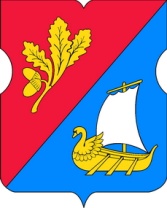 СОВЕТ ДЕПУТАТОВ муниципального округа Старое Крюково 	ПРОЕКТ16.02.2016г. № 02 /02Об  информации заведующей филиала «Солнечный» ГБУ ТЦСО «Зеленоградский» о работе учреждения в 2015годуЗаслушав в соответствии с пунктом 6  части 1 статьи 1 Закона города Москвы от 11 июля 2012 года № 39 «О наделении органов местного самоуправления муниципальных округов в городе Москве отдельными полномочиями города Москвы» ежегодную информацию заведующей филиала «Солнечный» ГБУ Территориальный центр социального обслуживания «Зеленоградский» Черненко Е.А.,   Совет депутатов муниципального округа Старое Крюково решил:1.Принять к сведению информацию Черненко Е.А., заведующей филиала «Солнечный» ГБУ Территориальный центр социального обслуживания  «Зеленоградский», об основных направлениях и результатах деятельности учреждения в 2015 году.2.Отметить положительные отзывы жителей о работе учреждения, хорошо организованное взаимодействие с общественными организациями.3. Считать приоритетным направлением в работе филиала «Солнечный»  ГБУ ТЦСО «Зеленоградский» оказание адресной помощи населению муниципального округа Старое Крюково. 4. Направить настоящее решение в Департамент территориальных органов исполнительной власти города Москвы, ГБУ ТЦСО «Зеленоградский», прокуратуру Зеленоградского административного округа города Москвы.5. Опубликовать настоящее решение в бюллетене «Московский муниципальный вестник» и разместить на официальном сайте муниципального округа Старое Крюково.6.Контроль за выполнением настоящего решения возложить на главу муниципального округа Старое Крюково  Суздальцеву И.В.  Ознакомлена:Глава муниципального округаСтарое Крюково					                   И.В.Суздальцева Согласовано:Юрисконсульт – советник                                                    Л.А.Шальнова      28.01.2016 года № 01/01-СДОб информации руководителя филиала "Крюково"ГБУ ТЦСО "Зеленоградский" об основных направленияхи результатах деятельности учреждения в 2015 годуЗаслушав в соответствии с пунктом 6 части 1 статьи 1 Закона города Москвы от 11 июля 2012 года № 39 «О наделении органов местного самоуправления муниципальных округов в города Москве отдельными полномочиями города Москвы» информацию руководителя филиала "Крюково" ГБУ Территориальный центр социального обслуживания "Зеленоградский" Мельшиян Н.Х. о работе учреждения в 2015 году, Совет депутатов муниципального округа Крюково решил:1. Принять информацию о работе филиала "Крюково" ГБУ ТЦСО "Зеленоградский" к сведению.2. Отметить повышение качества социального обслуживания, уровня доступности, расширение услуг, а также адресность социальной поддержки нуждающимся гражданам. 3. Рекомендовать руководителю филиала "Крюково" ГБУ Территориальный центр социального обслуживания "Зеленоградский" Мельшиян Н.Х.:3.1. продолжить практику взаимодействия с органами местного самоуправления, общественными организациями по реализации государственной программы "Социальная поддержка жителей города Москвы на 2012-2016гг.";3.2. проработать совместно с ГБУ "Жилищник района Крюково", ГБУ ЦГУ города Москвы района Крюково вопрос о размещении ящиков для сбора показаний приборов учета воды для ветеранов в помещении филиала "Крюково" ГБУ Территориальный центр социального обслуживания "Зеленоградский".4. Направить настоящее решение в Департамент территориальных органов исполнительной власти города Москвы, Департамент социальной защиты города Москвы, ГБУ ТЦСО "Зеленоградский".5. Опубликовать настоящее решение в бюллетене «Московский муниципальный вестник» и разместить на официальном сайте муниципального округа Крюково.6. Контроль за выполнением настоящего решения возложить на главу муниципального Докладк отчету о проделанной работе за 2014 год  филиалом «Солнечный»Основное направление деятельности Государственного бюджетного учреждения Территориального Центра социального обслуживания «Зеленоградский» филиала «Солнечный» - социальное обслуживание социально незащищенных слоев населения, в том числе граждан пожилого возраста (женщин старше 55 лет, мужчин старше 60 лет) и инвалидов, несовершеннолетних, многодетных семей, а также граждан и семей с детьми, нуждающихся в социальном обслуживании. После вступления в силу федерального закона № 442, особую актуальность приобретает оптимизация механизмов организации социального обслуживания, разработка методов повышения эффективности функционирования учреждения, повышение доступности, увеличения объема и качества предоставляемых услуг, конкурентоспособность на рынке социальных услуг.Филиал «Солнечный» создан в 1994 году и постоянно развивается. В 2014 году отметил свое 20-летие. В его структуру входят  24 отделения.Отделения филиала «Солнечный» оказывают различные услуги, как на бесплатной основе, так и на платной: социально-правовые, социально-бытовые, социально-трудовые, социально-психологические, социально-педагогические, социальный патронаж, услуги по реабилитации инвалидов и лиц с ограничениями жизнедеятельности и др.В целях поддержания стремления сотрудников к профессиональному и личностному развитию введена и активно работает программа профессиональной переподготовки «Социальная работа в учреждениях социального обслуживания» основной целью, которой является поддержка профессионального роста сотрудников (19 сотрудников проходят обучение). Также в 2014 г. все социальные работники (266 человек) прошли обучение по оказанию социально-медицинских услуг клиентам учреждений социального обслуживания.3 сотрудников поступили в РГСУ по специальности «Социальная работа», 2 специалистов поступили в магистратуру РГСУ,7  специалистов  прошли курсы повышения квалификации в ГАУ ИПК ДСЗН.Всестороннее развитие специалистов, работающих в организации, – один из основополагающих факторов успеха. Особая роль отводится социальной работе с пожилыми гражданами и инвалидами: социальные работники обслуживают на дому 2496 человек  по различным причинам оставшимися без помощи родных и близких (Старое Крюково – 1328, Силино - 1168).В отделениях надомного обслуживания числится 378 ветеранов ВОВ (Старое Крюково – 172, Силино – 206), 44 участника ВОВ (Старое Крюково – 23, Силино – 21), 10 инвалидов ВОВ (Старое Крюково – 6, Силино – 4). Сотрудники отделений оказывают услуги в соответствии с территориальным перечнем гарантированных государством социальных услуг, предоставляемых населению учреждениями социального обслуживания города Москвы. Все клиенты, состоящие на обслуживании, охвачены заботой и вниманием социальных работников. Ко всем значимым праздничным датам социальные работники поздравляют клиентов, находящихся на надомном обслуживании. Также, юбилярам (от 90 лет и старше), были торжественно вручены памятные подарки поздравления Президента Российской Федерации Владимира Владимировича Путина. Ежеквартально проводятся встречи с представителями Совета ветеранов по решению вопросов, связанных с оказанием адресной и иных видов помощи ветеранам. Председатели Совета ветеранов районов входят в состав комиссии по выделению остронуждающимся ветеранам товаров длительного пользования. За отчетный период данные категории граждан получили товары длительного пользования в количестве 38 единиц (район Старое Крюково – 24 единицы, Силино – 14 единиц).Актуализируются социальные паспорта инвалидов и ветеранов Великой Отечественной войны, ветеранов боевых действий, вдов инвалидов и участников Великой Отечественной войны. Ежедневно проводится работа с гражданами, относящимися к категории «группа риска», в целях предотвращения по отношению к ним противоправных действий. На данный момент в категорию «группа риска» входит 460 человек (Старое Крюково – 153 человек, Силино – 307 человек).В 2014г. проходило анкетирование граждан, проживающих на территории районов Старое Крюково и Силино по выявление нуждаемости в дополнительной адресной социальной помощи. По итогам анкетирования было вручено 180 (Старое Крюково – 87, Силино – 93) сертификатов на ТДП. На базе отделения срочного социального обслуживания работает Сектор «Мобильная социальная служба». За 2014 году обратилось 2891 человек, из них 1455 гражданам были предоставлены услуги (9633 услуги). Основной категорией обратившихся граждан является инвалиды, лица с ограничениями жизнедеятельности и лица, достигшие пенсионного возраста, но не нуждающиеся в надомном социальном обслуживании на постоянной основе. В связи с этим, наиболее востребованными услугами сектора «Мобильная социальная служба» являются:- оказание санитарно - гигиенических услуг;- покупка и доставка продуктов питания;- содействие в обеспечении лекарственными средствами по заключению врача;- наблюдение за состоянием здоровья клиента и его оценка;- кормление ослабленных больных;- помощь в приготовлении пищи;- оказание бытовых услуг;- содействие в оплате услуг ЖКХ.Широко развивается и оказание услуг на платной основе. Так, за 2014 год было оказано 7973 платных услуг 787 гражданам на сумму 1428,149 тыс. руб.Важную роль в сохранении активного образа жизни жителей районов играет Отделение дневного пребывания, где граждане пожилого возраста и инвалиды могут реализовать свой творческий потенциал, пообщаться с друзьями, интересно провести свой досуг, получить бесплатное питание. За 2014 год отделение посетило 486 человек (Старое Крюково  - 368 человек, Силино - 118 человек).Культурно массовая работа включает в себя организацию концертов, музыкальных вечеров, проведение выставок, мастер-классов, фестивалей, конкурсов, праздничных программ.В рамках реализации программ «Активное долголетие» и «Университет 3-го поколения» регулярно проводились:- школа правовой грамотности, - циклы лекций о здоровье;- школа компьютерной грамотности, - курсы английского языка;- встречи со специалистами РУСЗН, Пенсионного фонда, ЕИРЦ, ОВД, МЧС и др.- занятия по программе «Здоровье навсегда».Активно велась кружковая работа. На данный момент в ОДП работает 21 кружок (в 2014 году их посетили 2004 человека). В 2014г. открылись новые кружки:«Анютины глазки» - освоение основ земледелия и садоводства; «Психологическое здоровье» - способствует повышению психологической грамотности населения;«Штрих» - обучение навыкам рисования;Исторический кружок «Страницы великого прошлого» -  проведение виртуальных экскурсий, беседы из серии ЖЗЛ;   «Женский клуб» - здоровый образ жизни пожилого человека.Отделение дневного пребывания граждан пожилого возраста и инвалидов идет в ногу со временем, используя инновационные направления в организации досуга.	Организовано обучение  граждан пожилого возраста  и инвалидов основам компьютерной грамотности в 2014г. обучился 69 человек. Также проходят занятия по  обучению пользованием порталом гос. услуг в этом году  обучилось 190 человек.Успешно осуществляет свою работу и отделение социальной реабилитации инвалидов и лиц с ограниченными возможностями. Целью деятельности отделения является оказание инвалидам и лицам с ограничением жизнедеятельности квалифицированной помощи по социальной реабилитации, направленной на устранение или компенсацию ограничений их жизнедеятельности, вызванных нарушением здоровья, восстановление социального статуса инвалида.В Отделение на учете состоят 1 160 человек из числа инвалидов.В 2014 году отделениями социальной реабилитации инвалидов оказано 7325 услуг по  комплексной реабилитации.Также в 2014 году продолжена работа по выдаче технических средств реабилитации через пункт выдачи ТСР. За 2014год:564 человека обеспечены 860 единицами ТСР в рамках федерального перечня на общую сумму 4,4 млн. руб.  (в 2013 году – 630 человек обеспечены 
869 единицами ТСР на общую сумму 4,5 млн. руб.); 138 человек обеспечены 202 единицами ТСР в рамках перечня ТСР для жителей города Москвы на общую сумму 727 тыс. руб.  (в 2013 году
 147 человек  обеспечены 217 единицами ТСР на сумму 0,9 млн. руб.);65 человек обеспечены техническими средствами реабилитации через пункты выдачи технических средств реабилитации во временное пользование (в 2013 году – 65 человек);1399 человек обеспечены абсорбирующим бельем на сумму 
10,5 млн. руб. (в 2013 году – 1 212 человек на сумму 9,85 млн. руб.). В 2014 году работу с семьями и детьми осуществляло отделение социальной помощи семье и детям. Основное направление деятельности - это оказание услуг по нестационарному социальному обслуживанию несовершеннолетних и семей с детьми, а также лиц из числа детей сирот и детей, оставшихся без попечения родителей от 18 до 23-х лет, находящихся в трудной жизненной ситуации и (или) социально опасном положении.По состоянию на 01.01.2015г. на социальном сопровождении находится 7 человек из числа детей-сирот и детей, оставшихся без попечения родителей.Из общего количества выпускников, состоящих на социальном сопровождении, 4 человека вернулись на закрепленную жилую площадь, 3 человека проживают в квартирах, полученных по договору безвозмездного пользования через ГУП «Моссоцгарантия».В течение прошедшего года данным категориям граждан были оказаны 327 различных видов социальных услуг. Из общего количества выпускников, состоящих на социальном сопровождении:•	 2  выпускника обучаются в различных учебных заведениях;•	 2  человек  работает;•	 3 человека не работают и не учатся.В семьях, находящихся на социальном сопровождении выпускников воспитываются  3  детей.  Установлено межведомственное взаимодействие по социальному сопровождению лиц из числа детей-сирот и детей, оставшихся без попечения родителей с подразделениями по делам несовершеннолетних органов внутренних дел и районными комиссиями по делам  несовершеннолетних и защите их прав.В рамках летней оздоровительной кампании 2014 года:- организована работа отделения социальной помощи семье и детям по типу краткосрочной группы пребывания, за летний период получили  услуги 218 детей и подростков.-   организован выездной отдых и оздоровление 29 детей и подростков на курорты России.В 2014 году прошло большое количество мероприятий для всех категорий граждан. Специалистами филиала были организованы  мероприятия в честь памятных и праздничных дат: Рождества Христова, Дня защитника Отечества, Международного Женского Дня, Дня Победы, Дня защиты детей, Дня семьи, Дня города, Дня пожилого человека и др. Филиал «Солнечный» активно принимал участие в городских конкурсах: конкурс профессионального мастерства «Социальный работник - 2014», фестиваль коллективов художественной самодеятельности органов и учреждений социальной защиты населения, «Песни прошлых лет», «Супербабушка – 2014», « Супердедушка- 2014». Многие сотрудники работали в участковых избирательных комиссиях на выборах депутатов в Мосгордуму 14.09.2014г. Наша задача на 2015 год сохранить и приумножить те достижения нашего взаимодействия, которые, в первую очередь, востребованы малообеспеченными и социально уязвимыми категориями населения, теми, кто без нашей поддержки просто не сможет выжить.